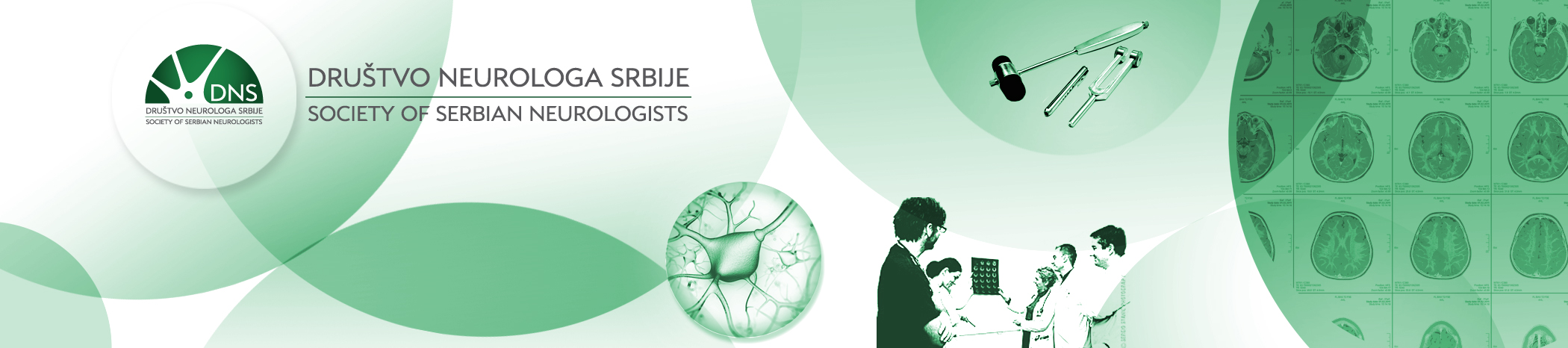 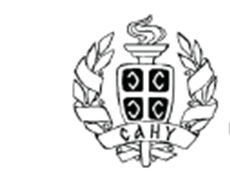 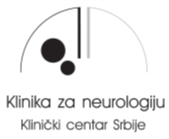 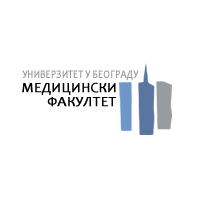 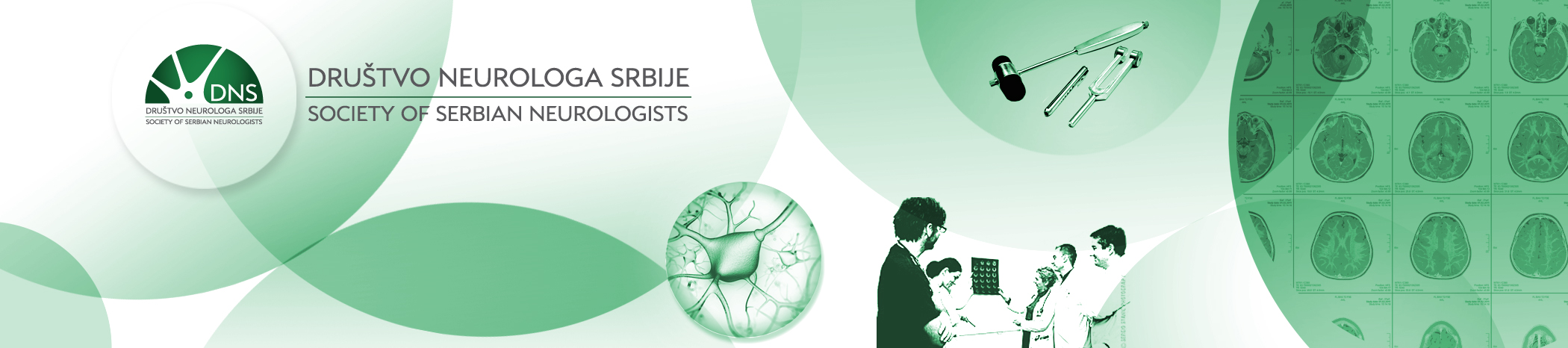 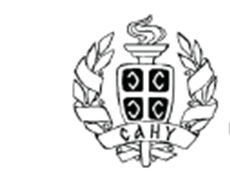 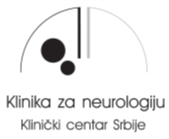 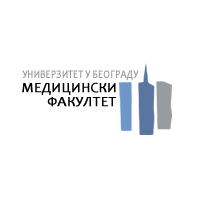 СимпозијумПАРКИНСОНОВА БОЛЕСТ:202011. јун 2021, БеоградСрпска академија наука и уметностиРегистрациони формуларМолимо Вас да овај регистрациони формулар доставите до 5. јуна 2021. године на следећу електронску адресу: sasaconf@sanu.ac.rs, 	 датум								потписПрезимеИмеБрој лиценцеОрганизација/институција испред које долазите E-MailTелефон